CAREER OPPORTUNITY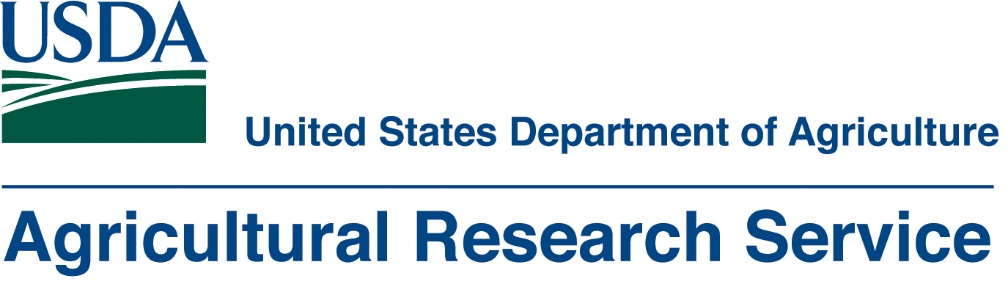 USDA-ARS Invasive Species and Pollinator Health Research UnitAlbany, California (San Francisco Bay Area)is seeking an EntomologistSupport Scientist (Category 3)This position will support a Research Entomologist conducting research on biological control of invasive terrestrial and aquatic weeds using insects as biocontrol agents.This is a permanent, full-time career positionSalary: GS9 or 11 ($61-$96K)Full vacancy announcement and application instructions: https://www.usajobs.gov/GetJob/ViewDetails/516398400Open to U.S. citizens or U.S. nationalsDeadline to apply: Tuesday 11/27/2018Agency Contact for More Information: Hanna Lugo, hlugo@yrci.com